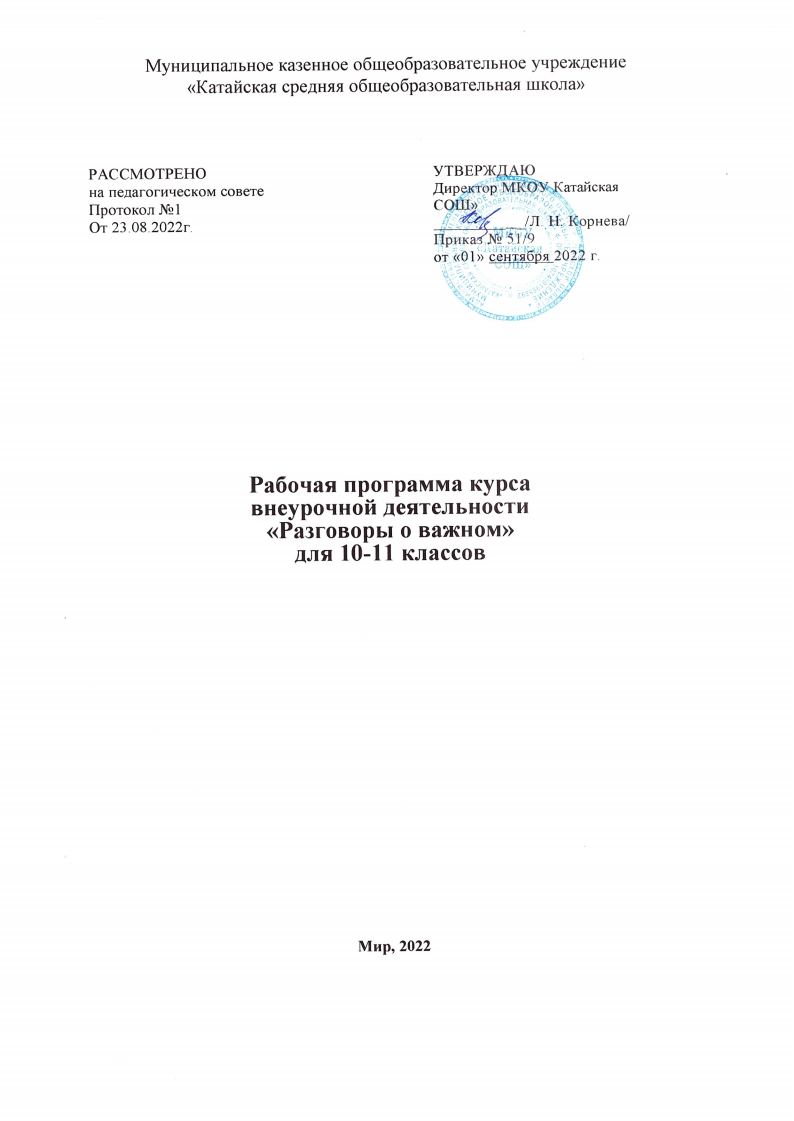 ПОЯСНИТЕЛЬНАЯ ЗАПИСКА   Рабочая программа данного учебного курса внеурочной деятельности разработана в соответствии с требованиями:Федерального закона от 29.12.2012 № 273 «Об образовании в Российской Федерации»;приказа Минобрнауки от 17.05.2012 № 413 «Об утверждении федерального государственного образовательного стандарта среднего общего образования»;Методических рекомендаций по использованию и включению в содержание процесса обучения и воспитания государственных символов Российской Федерации, направленных письмом Минпросвещения от 15.04.2022 № СК-295/06;Методических рекомендаций по уточнению понятия и содержания внеурочной деятельности в рамках реализации основных общеобразовательных программ, в том числе в части проектной деятельности, направленных письмом Минобрнауки от 18.08.2017 № 09-1672;Стратегии развития воспитания в Российской Федерации на период до 2025 года, утвержденной распоряжением Правительства от 29.05.2015 № 996-р;СанПиН 1.2.3685-21;   Цель курса: формирование взглядов школьников на основе национальных ценностей через изучение центральных тем – патриотизм, гражданственность, историческое просвещение, нравственность, экология.   Основные задачи:воспитание активной гражданской позиции, духовно-нравственное и патриотическое воспитание на основе национальных ценностей;совершенствование навыков общения со сверстниками и коммуникативных умений;повышение общей культуры обучающихся, углубление их интереса к изучению и сохранению истории и культуры родного края, России;развитие навыков	совместной деятельности	со сверстниками, становление качеств, обеспечивающих успешность участия в коллективной деятельности;формирование культуры поведения в информационной среде.МЕХАНИЗМЫ РЕАЛИЗАЦИИ ПРОГРАММЫ   Учебный курс предназначен для обучающихся 10–11-х классов; рассчитан на 1 час в неделю/33 часа в год в каждом классе.Форма организации: дискуссионный клуб.Место курса в плане внеурочной деятельности МКОУ «Катайская СОШ».ОПИСАНИЕ ЦЕННОСТНЫХ ОРИЕНТИРОВ СОДЕРЖАНИЯ КУРСА   Обязательным требованием достижения поставленных задач является соблюдение следующих принципов:доступность, познавательность и наглядность;учёт возрастных особенностей;сочетание теоретических и практических форм деятельности;усиление прикладной направленности обучения;психологическая комфортность.Программа позволяет расширять набор ценностных ориентиров.Ценность истины – это ценность научного познания как части культуры человечества, разума, понимания сущности бытия, мироздания.Ценность человека как разумного существа, стремящегося к познанию мира и самосовершенствованию.Ценность труда и творчества как естественного условия человеческой деятельности и жизни.Ценность свободы как свободы выбора и предъявления человеком своих мыслей и поступков, но свободы, естественно ограниченной нормами и правилами поведения в обществе.Ценность социальной солидарности как признание прав и свобод человека, обладание чувствами справедливости, милосердия, чести, достоинства по отношению к себе и к другим людям.Ценность гражданственности – осознание человеком себя как члена общества, народа, представителя страны государства.Ценность патриотизма – одно из проявлений духовной зрелости человека, выражающееся в любви к России, народу, в осознанном желании служить Отечеству.Ценность человечества – осознание человеком себя как части мирового сообщества, для существования и прогресса которого необходимы мир, сотрудничество народов и уважение к многообразию их культур.ПЛАНИРУЕМЫЕ РЕЗУЛЬТАТЫ ОСВОЕНИЯ КУРСАВНЕУРОЧНОЙ ДЕЯТЕЛЬНОСТИ   Личностные результаты:российская гражданская идентичность, патриотизм, уважение к своему народу, чувствоответственности перед Родиной, чувство гордости за свой край, свою Родину, прошлое и настоящее многонационального народа России, уважение государственных символов (герб, флаг, гимн);гражданская позиция как активного и ответственного члена российского общества, осознающего свои конституционные права и обязанности, уважающего закон и правопорядок, обладающего чувством собственного достоинства, осознанно принимающего традиционные национальные и общечеловеческие гуманистические и демократические ценности;готовность к служению Отечеству, его защите;сформированность мировоззрения, соответствующего современному уровню развития науки и общественной практики, основанного на диалоге культур, а также различных форм общественного сознания, осознание своего места в поликультурном мире;сформированность основ саморазвития и самовоспитания в соответствии с общечеловеческими ценностями и идеалами гражданского общества; готовность и способность к самостоятельной, творческой и ответственной деятельности;толерантное сознание и поведение в поликультурном мире, готовность и способность вести диалог с другими людьми, достигать в нем взаимопонимания, находить общие цели и сотрудничать для их достижения, способность противостоять идеологии экстремизма, национализма, ксенофобии, дискриминации по социальным, религиозным, расовым, национальным признакам и другим негативным социальным явлениям;навыки сотрудничества со сверстниками, детьми младшего возраста, взрослыми в образовательной, общественно полезной, учебно-исследовательской, проектной и других видах деятельности;нравственное сознание и поведение на основе усвоения общечеловеческих ценностей;готовность и способность к образованию, в том числе самообразованию, на протяжении всей жизни; сознательное отношение к непрерывному образованию как условию успешной профессиональной и общественной деятельности;эстетическое отношение к миру, включая эстетику быта, научного и технического творчества, спорта, общественных отношений; принятие и реализация ценностей здорового и безопасного образа жизни, потребности в физическом самосовершенствовании, занятиях спортивно-оздоровительной деятельностью, неприятие вредных привычек: курения, употребления алкоголя, наркотиков;бережное, ответственное и компетентное отношение к физическому и психологическому здоровью, как собственному, так и других людей, умение оказывать первую помощь;осознанный выбор будущей профессии и возможностей реализации собственных жизненных планов; отношение к профессиональной деятельности как возможности участия в решении личных, общественных, государственных, общенациональных проблем;сформированность экологического мышления, понимания влияния социально- экономических процессов на состояние природной и социальной среды; приобретение опыта эколого-направленной деятельности;ответственное отношение к созданию семьи на основе осознанного принятия ценностей семейной жизни.   Метапредметные результаты:умение самостоятельно определять цели деятельности и составлять планы деятельности; самостоятельно осуществлять, контролировать и корректировать деятельность; использовать все возможные ресурсы для достижения поставленных целей и реализации планов деятельности; выбирать успешные стратегии в различных ситуациях;умение продуктивно общаться и взаимодействовать в процессе совместной деятельности, учитывать позиции других участников деятельности, эффективно разрешать конфликты;владение навыками познавательной, учебно-исследовательской и проектной деятельности, навыками разрешения проблем; способность и готовность к самостоятельному поиску методов решения практических задач, применению различных методов познания;готовность и способность к самостоятельной информационно-познавательной деятельности, владение навыками получения необходимой информации из словарей разных типов, умение ориентироваться в различных источниках информации, критически оценивать и интерпретировать информацию, получаемую из различных источников;умение использовать средства информационных и коммуникационных технологий (далее – ИКТ) в решении когнитивных, коммуникативных и организационных задач с соблюдением требований эргономики, техники безопасности, гигиены, ресурсосбережения, правовых и этических норм, норм информационной безопасности;умение определять назначение и функции различных социальных институтов;умение самостоятельно оценивать и принимать решения, определяющие стратегию поведения, с учетом гражданских и нравственных ценностей;владение языковыми средствами – умение ясно, логично и точно излагать свою точку зрения, использовать адекватные языковые средства;владение навыками познавательной рефлексии как осознания совершаемых действий и мыслительных процессов, их результатов и оснований, границ своего знания и незнания, новых познавательных задач и средств их достижения.   Предметные результатыСформировано представление:о политическом устройстве Российского государства, его институтах, их роли в жизни общества, о его важнейших законах; о базовых национальных российских ценностях;символах государства — Флаге, Гербе России, о флаге и гербе субъекта Российской Федерации, в котором находится образовательное учреждение;институтах гражданского общества, о возможностях участия граждан в общественном управлении; правах и обязанностях гражданина России;народах России, об их общей исторической судьбе, о единстве народов нашей страны; национальных героях и важнейших событиях истории России и ее народов;религиозной	картине	мира,	роли	традиционных	религий	в	развитии	Российского государства, в истории и культуре нашей страны; возможном	негативном	влиянии	на	морально-психологическое	состояние	человека компьютерных игр, кино, телевизионных передач, рекламы;нравственных основах учебы, ведущей роли образования, труда и значении творчества в жизни человека и общества;роли знаний, науки, современного производства в жизни человека и общества;единстве и взаимовлиянии различных видов здоровья человека: физического, нравственного (душевного), социально-психологического (здоровья семьи и школьного коллектива);влиянии нравственности человека на состояние его здоровья и здоровья окружающих его людей; душевной и физической красоте человека;важности физической культуры и спорта для здоровья человека, его образования, труда и творчества;активной роли человека в природе.Сформировано ценностное отношение:к русскому языку как государственному, языку межнационального общения; своему национальному языку и культуре;семье и семейным традициям;учебе, труду и творчеству;своему здоровью, здоровью родителей (законных представителей), членов своей семьи, педагогов, сверстников;природе и всем формам жизни. Сформирован интерес:к чтению, произведениям искусства, театру, музыке, выставкам и т. п.;общественным явлениям, понимать активную роль человека в обществе;государственным праздникам и важнейшим событиям в жизни России, в жизни родного города;природе, природным явлениям и формам жизни;художественному творчеству. Сформированы умения:устанавливать дружеские взаимоотношения в коллективе, основанные на взаимопомощи и взаимной поддержке;проявлять бережное, гуманное отношение ко всему живому;соблюдать общепринятые нормы поведения в обществе;распознавать асоциальные поступки, уметь противостоять им; проявлять отрицательное отношение к аморальным поступкам, грубости, оскорбительным словам и действиям.СОДЕРЖАНИЕ КУРСА ВНЕУРОЧНОЙ ДЕЯТЕЛЬНОСТИСодержание курса «Разговоры о важном» направлено на формирование у обучающихся ценностных установок, в числе которых – созидание, патриотизм и стремление к межнациональному единству. Темы занятий приурочены к государственным праздникам, знаменательным датам, традиционным праздникам, годовщинам со дня рождения известных людей – ученых, писателей, государственных деятелей и деятелей культуры:День знанийНаша страна – Россия165 лет со дня рождения К.Э. ЦиолковскогоДень музыкиДень пожилого человекаДень учителяДень отцаМеждународный день школьных библиотекДень народного единстваМы разные, мы вместеДень материСимволы РоссииВолонтерыДень Героев ОтечестваДень КонституцииТема Нового года. Семейные праздники и мечтыРождествоДень снятия блокады Ленинграда160 лет со дня рождения К.С. СтаниславскогоДень российской наукиРоссия и мирДень защитника ОтечестваМеждународный женский день110 лет со дня рождения советского писателя и поэта, автора слов гимнов РФ и СССР С.В. МихалковаДень воссоединения Крыма с РоссиейВсемирный день театраДень космонавтики. Мы – первые!Память о геноциде советского народа нацистами и их пособникамиДень ЗемлиДень ТрудаДень Победы. Бессмертный полкДень детских общественных организацийРоссия – страна возможностейТЕМАТИЧЕСКОЕ ПЛАНИРОВАНИЕ 10–11-е классы№ п/пТема занятияФорма проведения занятияЧа сыЦОР/ЭОРДатаСентябрьСентябрьСентябрьСентябрьСентябрьСентябрь1День знаний. Что я знаю?Групповая дискуссия1school- collection.edu.ru/colle ction/ edsoo.ru/Metodicheski e_videouroki.htm apkpro.ru/razgovory- o-vazhnom/2Родину не выбирают…Конкурс стихов, конкурс чтецов1school- collection.edu.ru/colle ction/ edsoo.ru/Metodicheski e_videouroki.htm apkpro.ru/razgovory- o-vazhnom/3Земля – это колыбель разума, но нельзя вечно жить вколыбели…Интерактивная звездная карта1school- collection.edu.ru/colle ction/ edsoo.ru/Metodicheski e_videouroki.htm apkpro.ru/razgovory- o-vazhnom/4Что мы музыкой зовемМузыкальный конкурс талантов1school- collection.edu.ru/colle ction/ edsoo.ru/Metodicheski e_videouroki.htm apkpro.ru/razgovory- o-vazhnom/ОктябрьОктябрьОктябрьОктябрьОктябрьОктябрь5С любовью в сердце: достойная жизнь людей старшегопоколения в нашихрукахСоциальная реклама1school- collection.edu.ru/colle ction/ edsoo.ru/Metodicheski e_videouroki.htm apkpro.ru/razgovory- o-vazhnom/6Ежедневный подвигучителяМини-сочинение1school- collection.edu.ru/colle ction/ edsoo.ru/Metodicheski e_videouroki.htm apkpro.ru/razgovory- o-vazhnom/7Роль отца в формированииличности ребенкаУрок-рассуждение1school- collection.edu.ru/colle ction/ edsoo.ru/Metodicheski e_videouroki.htm apkpro.ru/razgovory- o-vazhnom/8Счастлив тот, ктосчастлив у себя домаГрупповая дискуссия1school- collection.edu.ru/colle ction/ edsoo.ru/Metodicheski e_videouroki.htm apkpro.ru/razgovory- o-vazhnom/НоябрьНоябрьНоябрьНоябрьНоябрьНоябрь9Мы едины, мы – однастрана!Работа с интерактивнойкартой1school- collection.edu.ru/colle ction/ edsoo.ru/Metodicheski e_videouroki.htm apkpro.ru/razgovory- o-vazhnom/10Многообразие языкови культур народов РоссииРабота с интерактивной картой1school- collection.edu.ru/colle ction/ edsoo.ru/Metodicheski e_videouroki.htm apkpro.ru/razgovory- o-vazhnom/11О, руки наших матерей… Она молилась за победуКонкурс стихов, конкурс чтецов1school- collection.edu.ru/colle ction/ edsoo.ru/Metodicheski e_videouroki.htm apkpro.ru/razgovory- o-vazhnom/12Герб как составная часть государственной символики РоссийскойФедерацииОбсуждение видеоматериалов1school- collection.edu.ru/colle ction/ edsoo.ru/Metodicheski e_videouroki.htm apkpro.ru/razgovory- o-vazhnom/ДекабрьДекабрьДекабрьДекабрьДекабрьДекабрь13Жить – значитдействоватьПроблемная дискуссия1school- collection.edu.ru/colle ction/ edsoo.ru/Metodicheski e_videouroki.htm apkpro.ru/razgovory-o-vazhnom/14Кто такой герой.Герои мирной жизниПроблемная дискуссия1school- collection.edu.ru/colle ction/ edsoo.ru/Metodicheski e_videouroki.htm apkpro.ru/razgovory-o-vazhnom/15Главный закон РоссииДеловая игра1school- collection.edu.ru/colle ction/ edsoo.ru/Metodicheski e_videouroki.htm apkpro.ru/razgovory-o-vazhnom/16Полет мечтыГрупповое обсуждение1school- collection.edu.ru/colle ction/ edsoo.ru/Metodicheski e_videouroki.htm apkpro.ru/razgovory-o-vazhnom/ЯнварьЯнварьЯнварьЯнварьЯнварьЯнварь17«Дарит искры волшебства светлый праздникРождества…»Рожественские чтения1school- collection.edu.ru/colle ction/ edsoo.ru/Metodicheski e_videouroki.htm apkpro.ru/razgovory- o-vazhnom/18Ленинградский метрономРабота с историческимидокументами1school- collection.edu.ru/colle ction/ edsoo.ru/Metodicheski e_videouroki.htm apkpro.ru/razgovory- o-vazhnom/19К.С. Станиславский как реформаторотечественного театра и создатель национальнойактерской системыАнализ биографии театрального деятеля1school- collection.edu.ru/colle ction/ edsoo.ru/Metodicheski e_videouroki.htm apkpro.ru/razgovory- o-vazhnom/ФевральФевральФевральФевральФевральФевраль20Современная наука – современномучеловекуВстреча с молодыми учеными1school- collection.edu.ru/colle ction/ edsoo.ru/Metodicheski e_videouroki.htm apkpro.ru/razgovory- o-vazhnom/21Россия в миреРабота с интерактивнойкартой1school- collection.edu.ru/colle ction/ edsoo.ru/Metodicheski e_videouroki.htm apkpro.ru/razgovory- o-vazhnom/22«…ни солгать, ниобмануть, ни с пути свернуть»Работа с видеоматериалами1school- collection.edu.ru/colle ction/ edsoo.ru/Metodicheski e_videouroki.htm apkpro.ru/razgovory- o-vazhnom/МартМартМартМартМартМарт23«Я знаю, что всеженщины прекрасны»Мини-эссе1school- collection.edu.ru/colle ction/ edsoo.ru/Metodicheski e_videouroki.htm apkpro.ru/razgovory- o-vazhnom/24Гимн РоссииРабота с газетными публикациями, интернет-публикациями1school- collection.edu.ru/colle ction/ edsoo.ru/Metodicheski e_videouroki.htm apkpro.ru/razgovory- o-vazhnom/25Крым на карте РоссииРабота с интерактивнойкартой1school- collection.edu.ru/colle ction/ edsoo.ru/Metodicheski e_videouroki.htm apkpro.ru/razgovory- o-vazhnom/26Искусство ипсевдоискусствоТворческаялаборатория1school- collection.edu.ru/colle ction/ edsoo.ru/Metodicheski e_videouroki.htm apkpro.ru/razgovory- o-vazhnom/АпрельАпрельАпрельАпрельАпрельАпрель27День космосаОбсуждение фильма«Время первых»1school- collection.edu.ru/colle ction/ edsoo.ru/Metodicheski e_videouroki.htm apkpro.ru/razgovory- o-vazhnom/28Возмездие неотвратимоРабота с историческимидокументами1school- collection.edu.ru/colle ction/ edsoo.ru/Metodicheski e_videouroki.htm apkpro.ru/razgovory- o-vazhnom/29«Зеленые»привычки»: сохраним планету для будущих поколенийФестиваль идей1school- collection.edu.ru/colle ction/ edsoo.ru/Metodicheski e_videouroki.htm apkpro.ru/razgovory- o-vazhnom/30День труда. Моябудущая профессияВстреча с людьмиразных профессий1school- collection.edu.ru/colle ction/ edsoo.ru/Metodicheski e_videouroki.htm apkpro.ru/razgovory- o-vazhnom/МайМайМайМайМайМай31Современные писатели и поэты овойнеЛитературная гостиная1school- collection.edu.ru/colle ction/ edsoo.ru/Metodicheski e_videouroki.htm apkpro.ru/razgovory- o-vazhnom/32День детскихобщественных организацийСоциальная реклама1school- collection.edu.ru/colle ction/ edsoo.ru/Metodicheski e_videouroki.htm apkpro.ru/razgovory- o-vazhnom/33Перед нами все двери открытыТворческий флешмоб1school- collection.edu.ru/colle ction/ edsoo.ru/Metodicheski e_videouroki.htm apkpro.ru/razgovory- o-vazhnom/